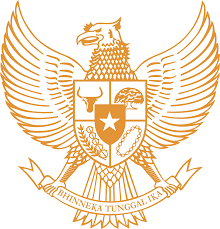 KEPALA DESA DALEMANKECAMATANNGUTERKABUPATEN SUKOHARJOPERATURAN KEPALA DESA DALEMANNOMOR  1 TAHUN 2021TENTANGPENJABARAN LAPORAN PERTANGGUNGJAWABAN  REALISASI PELAKSANAAN ANGGARAN PENDAPATAN DAN BELANJA DESA DALEMANTAHUN ANGGARAN 2020DENGAN RAHMAT TUHAN YANG MAHA ESAKEPALA DESA DALEMAN,Menimbang	: a.	bahwa dengan telah ditetapkannya Peraturan Desa Daleman  Nomor 2 Tahun 2021 tentang Laporan Pertanggungjawaban Realisasi Pelaksanaan Anggaran Pendapatan dan Belanja Desa (APBDesa) Tahun Anggaran 2020, maka perlu menetapkan Peraturan Kepala Desa tentang Penjabaran Laporan Pertanggungjawaban Realisasi Pelaksanaan Anggaran Pendapatan dan Belanja Desa Tahun Anggaran 2020;bahwa berdasarkan pertimbangan sebagaimana dimaksud pada huruf  a perlu menetapkan Peraturan Kepala Desa tentang Penjabaran Laporan Pertanggungjawaban Realisasi Pelaksanaan Anggaran Pendapatan dan Belanja Desa  Tahun Anggaran 2020; Mengingat :	1.	Undang-Undang Nomor 13 Tahun 1950 tentang Pembentukan Daerah-daerah Kabupaten dalam Lingkungan Propinsi Jawa Tengah;Undang-Undang Nomor 12 Tahun 2011 tentang Pembentukan Peraturan Perundang-Undangan (Lembaran Negara Republik Indonesia Tahun 2011 Nomor 82, Tambahan Lembaran Negara Republik Indonesia Nomor 5234);Undang-Undang Nomor 6 Tahun 2014 tentang Desa (Lembaran Negara Republik Indonesia Tahun 2014 Nomor 7, Tambahan Lembaran Negara Republik Indonesia Nomor 5495);Undang-Undang Nomor 23 Tahun 2014 tentang Pemerintahan Daerah (Lembaran Negara Republik Indonesia Tahun 2014 Nomor 244, Tambahan Lembaran Negara Republik Indonesia Nomor 5587) sebagaimana telah diubah beberapa kali terakhir dengan Undang-Undang Nomor 9 Tahun 2015 tentang Perubahan Kedua atas Undang-Undang Nomor 23 Tahun 2014 tentang Pemerintahan Daerah (Lembaran Negara Republik Indonesia Tahun 2015 Nomor 58, Tambahan Lembaran Negara Republik Indonesia Nomor 5679);Peraturan Pemerintah Nomor 43 Tahun 2014 tentang Peraturan Pelaksanaan Undang-Undang Nomor 6 Tahun 2014 tentang Desa (Lembaran Negara Republik Indonesia Tahun 2014 Nomor 123, Tambahan Lembaran Negara Republik Indonesia Nomor 5539) sebagaimana telah diubah dengan Peraturan Pemerintah Nomor 47 Tahun 2015 tentang Perubahan Atas Peraturan Pemerintah Nomor 43 Tahun 2014 tentang Peraturan Pelaksanaan Undang-Undang Nomor 6 Tahun 2014 tentang Desa (Lembaran Negara Republik Indonesia Tahun 2015 Nomor 157, Tambahan Lembaran Negara Republik Indonesia Nomor 5717);Peraturan Pemerintah Nomor 60 Tahun 2014 tentang Dana Desa Yang Bersumber Dari Anggaran Pendapatan dan Belanja Negara (Lembaran Negara Republik Indonesia Tahun 2014 Nomor 168, Tambahan Lembaran Negara Republik Indonesia Nomor 5558) sebagaimana telah diubah beberapa kali terakhir dengan Peraturan Pemerintah Nomor 8 Tahun 2016 tentang Perubahan Kedua Atas Peraturan Pemerintah Nomor 60 Tahun 2014 tentang Dana Desa Yang Bersumber dari Anggaran Pendapatan dan Belanja Negara (Lembaran Negara Republik Indonesia Tahun 2016 Nomor 57, Tambahan Lembaran Negara Republik Indonesia Nomor 5864);Peraturan Daerah Kabupaten Sukoharjo Nomor 4 Tahun 2006 tentang Pedoman Penyusunan Organisasi Dan Tata Kerja Pemerintahan Desa (Lembaran Daerah Kabupaten Sukoharjo Tahun 2006 Nomor 4, Tambahan Lembaran Daerah Kabupaten Sukoharjo Nomor 125);Perturan Daerah Kabupaten Sukoharjo Nomor 5 Tahun 2006 tentang Perangkat Desa (Lembaran Daerah Kabupaten Sukoharjo Tahun 2006 Nomor 5, Tambahan Lembaran Daerah Kabupaten Sukoharjo Nomor 126) sebagaimana telah diubah dengan Peraturan Daerah Kabupaten Sukoharjo Nomor 20 Tahun 2011 tentang Perubahan Atas Peraturan Daerah Kabupaten Sukoharjo Nomor 5 Tahun 2006 tentang Perangkat Desa (Lembaran Daerah Kabupaten Sukoharjo Tahun 2012 Nomor 5, Tambahan Lembaran Daerah Kabupaten Sukoharjo Nomor 197);Peraturan Daerah Kabupaten Sukoharjo Nomor 6 Tahun 2006 tentang Badan Permusyawaratan Desa (Lembaran Daerah Kabupaten Sukoharjo Tahun 2006 Nomor 6, Tambahan Lembaran Daerah Kabupaten Sukoharjo Nomor 127);Peraturan Daerah Kabupaten Sukoharjo Nomor 7 Tahun 2006 tentang Sumber Pendapatan Desa (Lembaran Daerah Kabupaten Sukoharjo Tahun 2006 Nomor 7, Tambahan Lembaran Daerah Kabupaten Sukoharjo Nomor 128) sebagaimana telah diubah dengan Peraturan Daerah Kabupaten Sukoharjo Nomor 2 Tahun 2009 tentang Perubahan Atas Peraturan Daerah Kabupaten Sukoharjo Nomor 7 Tahun 2006 tentang Sumber Pendapatan Desa (Lembaran Daerah Kabupaten Sukoharjo Tahun 2009 Nomor 2, Tambahan Lembaran Daerah Kabupaten Sukoharjo Nomor 161);Peraturan Daerah Kabupaten Sukoharjo Nomor 11 Tahun 2007 tentang Lembaga Kemasyarakatan Desa (Lembaran Daerah Kabupaten Sukoharjo Tahun 2007 Nomor 7, Tambahan Lembaran Daerah Kabupaten Sukoharjo Nomor 138);Peraturan Daerah Kabupaten Sukoharjo Nomor 12 Tahun 2007 tentang Pedoman Pembentukan dan Mekanisme Penyusunan Peraturan Desa (Lembaran Daerah Kabupaten Sukoharjo Tahun 2007 Nomor 8, Tambahan Lembaran Daerah Kabupaten Sukoharjo Nomor 139);Peraturan Daerah Kabupaten Sukoharjo Nomor 12             Tahun 2015 tentang Anggaran Pendapatan dan Belanja Daerah Tahun Anggaran 2016 (Lembaran Daerah Kabupaten Sukoharjo Tahun 2015  Nomor 12);Peraturan Daerah Kabupaten Sukoharjo Nomor 17 Tahun 2016 tentang Perubahan Anggaran Pendapatan dan Belanja Daerah Tahun Anggaran 2016 (Lembaran Daerah Kabupaten Sukoharjo Tahun 2016 Nomor 17);Peraturan Bupati Sukoharjo Nomor 34 Tahun 2015 tentang Pedoman Tata Cara Pengadaan Barang / Jasa Di Desa (Berita Daerah Kabupaten Sukoharjo Tahun 2015 Nomor 35) sebagaimana telah diubah dengan Peraturan Bupati Sukoharjo Nomor 5 Tahun 2016 tentang Perubahan Atas Peraturan Bupati Sukoharjo Nomor 34 Tahun 2015 tentang Pedoman Tata Cara Pengadaan Barang / Jasa Di Desa (Berita Daerah Kabupaten Sukoharjo Tahun 2016 Nomor 5);Peraturan Bupati Sukoharjo Nomor 39 Tahun 2015 tentang Pedoman Pengelolaan Keuangan Desa (Berita Daerah Kabupaten Sukoharjo Tahun 2015 Nomor 39) sebagaimana telah diubah dengan Peraturan Bupati Sukoharjo Nomor 7 tahun 2016 tentang Perubahan Atas Peraturan Bupati Sukoharjo Nomor 39 Tahun 2015 tentang Pedoman Pengelolaan Keuanga Desa (Berita Daerah Kabupaten Sukoharjo Tahun 2016 Nomor 7);Peraturan Bupati Sukoharjo Nomor 3 Tahun 2016 tentang Penghasilan Tetap Kepala Desa dan Perangkat Desa di Kabupaten Sukoharjo (Berita Daerah Kabupaten Sukoharjo Tahun 2016 Nomor 3);Peraturan Bupati Sukoharjo Nomor 8 Tahun 2016 tentang Tunjangan dan Penerimaan Lain yang Sah bagi Kepala Desa dan Perangkat Desa di Kabupaten Sukoharjo (Berita Daerah Kabupaten Sukoharjo Tahun 2016 Nomor 8);Peraturan Bupati Sukoharjo Nomor 9 Tahun 2016 tentang Penetapan Prioritas Penggunaan Dana Desa Tahun 2016 (Berita Daerah Kabupaten Sukoharjo Tahun 2016 Nomor 9);Peraturan Bupati Sukoharjo Nomor 10 Tahun 2016 tentang Penggunaan Alokasi Dana Desa (Berita Daerah Kabupaten Sukoharjo Tahun 2016 Nomor 10);Peraturan Desa Daleman Nomor 7 Tahun 2019 tentang Penyewaan Tanah Kas Desa ( Berita Desa Daleman tahun 2019 Nomor 7);Peraturan Desa Daleman Nomor 9 Tahun 2019 tentang Lembaga Kemasyarakata Desa (Berita Desa Daleman Tahun 2019 Nomor  9);Peraturan Desa Daleman Nomor 4 Tahun 2019 Tentang Rencana Pembangunan jangka Menengah Desa (RPJMDesa) Tahun 2018-2024 (Lembaran Desa Daleman Nomor 4 Tahun 2019;Peraturan Desa Daleman Nomor 5 Tahun 2019 tentang Susunan dan Organisasi Tata Kerja Pemerintah Desa (Berita Daerah Kabupaten Sukoharjo Tahun 2019 Nomor 5);Peraturan Desa Daleman Nomor 6 Tahun 2019 tentang Penatagunaan Tanah Kas Desa (Berita Desa Daleman Tahun 2019 Nomor 6);MEMUTUSKANMenetapkan	:	PERATURAN KEPALA DESA DALEMAN TENTANG PENJABARAN LAPORAN PERTANGGUNGJAWABAN REALISASI PELAKSANAAN ANGGARAN PENDAPATAN DAN BELANJA DESA TAHUN ANGGARAN 2020.Pasal 1 Laporan Pertanggungjawaban Realisasi Pelaksanaan Anggaran Pendapatan dan Belanja Desa Tahun Anggaran 2018 dengan rincian sebagai berikut:Pasal 2Uraian lebih lanjut mengenai Penjabaran Laporan Pertanggungjawaban Realisasi PelaksanaanAnggaran Pendapatan dan Belanja Desa sebagaimana dimaksud Pasal 1, tercantum dalam lampiran Peraturan Kepala Desa ini.Pasal 3Lampiran-lampiran sebagaimana dimaksud dalam pasal 2 merupakan bagian yang tidak terpisahkan dari Peraturan Kepala Desa ini.Pasal 4Peraturan Kepala Desa ini mulai berlaku pada tanggal diundangkan. Agar setiap orang mengetahuinya, memerintahkan pengundangan Peraturan Kepala Desa ini  dalam BeritaDesa.Diundangkan diDalemanpada tanggal 31 Januari 2021	SEKRETARIS DESA DALEMAN	  Ttd     PURWANTOBERITA DESA DALEMAN TAHUN 2021 NOMOR 21.2.3.4.Sisa Lebih/(kurang) Perhitungan AnggaranRpRpRpRpRpRpRpRpRpRpRpRpRpTelah di Evaluasi  Bupati/walikotaa.n. Camat .......ttd(...............................................)Ditetapkan di  Dalemanpada tanggal  31 Januari 2021  KEPALA DESA DALEMAN                   Ttd           SUDARMAN